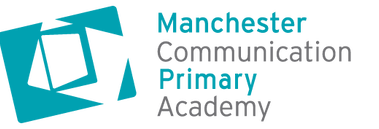 Reception Home Learning Pack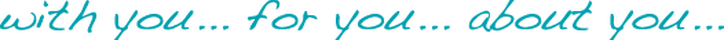 During this time we would appreciate your support in home learning to ensure your child is not missing out on crucial learning. The progress a child makes each half term in school is huge. Our concern is if children do not complete the following learning at home there will be huge gaps in their knowledge when they return.  Below is an overview of learning for this half term. Please could your support your child to complete the learning objectives provided.EnglishRead to your child every day at home and also encourage them to read practicing fluency and expression. It is important children continue to read to ensure children do not dip in their reading ability. Continue with handwriting booklets. Practice the phonics sound mats attached. Practice spelling the high frequency words attached. Encourage children to write simple sentences applying their phonics to spelling e.g. A fox sat on a big log. If your child is confident to write stories we would LOVE to hear and see them when school re-opens. We have been learning about the Gruffalo story, they could write their own.We will share them with the rest of the class and display them on the wall. (Please find writing paper attached)MathsIdentify numbers to 20.Order numbers to 20.Find one more and one less than a number to 20. Add two single digit numbers together to find the total e.g. 5 + 3 = 8Subtract with number to ten e.g. 9 – 2 = 7Name 2d shapes. Name 3d shapes.Identify coins. Double numbers to 10. E.g. double 4 is 8 (4 + 4 = 8)Science In reception the children learn all about the four seasons.Can they tell you which season we are in now?Can your child tell you about the season of Spring?What is the weather like?What happens during Spring?Can they draw and label a picture about Spring?Topic This half term your child has been learning about healthy living.Can your child design a healthy lunch box? (See attached sheet)Can they share with you what they need to do to keep their bodies healthy?Eg eating healthy, healthy mind, sleeping and regular exercise.They are going to be learning about the Christian festival of Easter.Can they research:Why do some people celebrate Easter?How do they celebrate Easter?Attached resources included:Phonics set 1 and 2 sound mats Reception High Frequency Word spelling list 2d shape mat 3d shape matIdentifying coins matHelpful websites:Twinkle -  https://www.twinkl.co.uk/offer You must register using the access code UKTWINKLHELPS. This website offers a range of printable activities for children (EYFS to Key Stage 2). BBC Bitesize - https://www.bbc.co.uk/bitesize/primary (Games and activities for children from Year 1 - Year 6) TopMarks - https://www.topmarks.co.uk/ (Age appropriate online maths games EYFS to KS4)Storynory - www.storynory.com (Free Audio Books for children)Storyline Online - www.storylineonline.net (Children’s books read by actors and actresses)Phonics Play - https://www.phonicsplay.co.uk/ free games.